Новости государственной социальной политики России — специальный обзорРуководствуясь задачей освещения действующих и новых национальных проектов, обозначенных Президентом Российской Федерации В.В. Путиным в Послании Федеральному Собранию Российской Федерации 29 февраля 2024 года редакция журнала «Экономическая политика России — 21 век» формирует на портале https://narod-inform.ru/ Специальный обзор «Новости государственной социальной политики России» https://narod-inform.ru/novosti-gosudarstvennoj-soczialnoj-politiki-rossii-speczialnyj-obzor/. Целью данного бесплатного информационного ресурса является демонстрация эффективных направлений деятельности региональных и муниципальных органов управления касательно повышения общественного доверия к власти в вопросах занятости и трудовых отношений, медицинской помощи, культурно-спортивного, образовательного потенциала и социальной защиты населения субъектов Российской Федерации.Участники формирования Специального обзора «Новости государственной социальной политики России»: федеральные, региональные и муниципальные государственные органы управления, а также учреждения, организации и предприятия основных видов муниципальных образований: сельское поселение, городское поселение, городской округ, городской округ с внутригородским делением, муниципальный округ, муниципальный район, внутригородской район, внутригородская территория города федерального значения, внутригородской район городского округа с внутригородским делением. Уникальные материалы о позитивных достижениях государственных органов управления субъектов Российской Федерации и муниципальных образований, освещающие тенденции реализации федеральных программных мероприятий и проектов, принимаются на почту gov-info@mail.ru и будут размещаться в разделах: о перспективных направлениях развития системы образования субъектов РФ здесь https://narod-inform.ru/category/obrazovanie/, о позитивном опыте в сфере здравоохранения тут https://narod-inform.ru/category/zdravoohranenie/, о значимых культурно-спортивных событиях на странице https://narod-inform.ru/category/kultura/, а информация о социальных программах поддержки населения регионов России в рубрике https://narod-inform.ru/category/soczialnaya-politika/ Формирование Специального обзора «Новости государственной социальной политики России» направлено на информационное содействие обеспечению равных возможностей для реализации установленных Конституцией Российской Федерации и федеральными законами экономических, политических и социальных прав граждан на всей территории страны, повышение качества их жизни на основе сбалансированного и устойчивого социально-экономического развития субъектов Федерации и муниципальных образований, а также максимальное привлечение внимания населения к решению региональных и местных задач.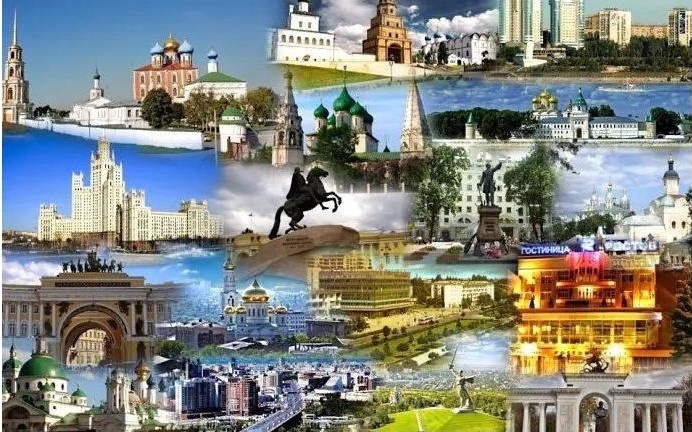 